Kl. VIII27.03.2020.Temat lekcji:  Was wuenschen Sie bitte?Słówko man oznacza się. Np. Wo kauft man Wurst? Gdzie kupuje się kiełbasę? Odpowiedź na to pytanie pełnym zdaniem będzie brzmiała: Wurst kauft man in der Metzgerei. Albo Man kauft Wurst in der Metzgerei.Poćwiczmy trochę. Odpowiedzcie na pytania i mi przyślijcie odpowiedziWo kauft man Minerallwasser? ………………………………………………………..Was macht man in der Schule? ………………………………………………………….Wo kauft man Schuhe? ……………………………………………………………………..Was macht man in der Osterzeit? ………………………………………………………Słówko Mann znaczy mężczyzna. Ale w mowie potocznej można użyć go jako określenie: o ludzie! ( patrz tekst w zad.2 str.60 w podręcznikuPrzeczytaj tekst z zad 2 w podręczniku na str. 60 i odpowiedz pisemnie w zeszycie na pytania pod tekstem i przyślijcie do mnie.Przypomnij sobie odmianę zaimków osobowych w celowniku. ( tabelka str.60) wyjaśnienie: mir – mi, dir – tobie, ihm – jemu, ihr – jej, uns – nam, euch – wam, ihnen- im Ihnen – panu, pani, panstwu Zrób zad 3 w podręczniku str.60 i zad.5 str.61 i prześlij mi je.Oglądnij sobie filmik dla przypomnienia zaimków osobowych w celowniku, mianowniku i biernikuhttps://www.youtube.com/watch?v=kY4k6mm_lEQ  i porób ćwiczenia online https://learningapps.org/12265728.05.2020 pt.Temat lekcji: MuttertagWypisz z  zamieszczonego poniżej tekstu zaznaczone na czerwono wyrazy i przetłumacz je. Prześlij tłumaczenie do mniePrzeczytaj tekstOdpowiedz na pytania do tekstu i prześlij je do mnie najpóźniej do dn. 15,05 .:)Was genau ist eigentlich der Muttertag?Am Muttertag ehren wir unsere Mütter und zeigen Dankbarkeit für das, was sie jeden Tag für uns leisten. Ursprünglich kommt die Idee aus den USA. Vor über 50 Jahren setzte man sich in Europa für Frauenrechte und für mehr Anerkennung von Müttern ein. So kam der Feiertag auch nach Deutschland. 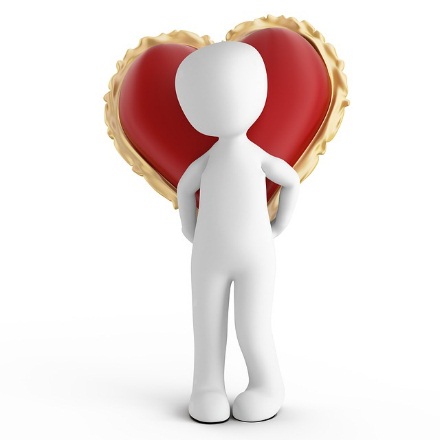 Seit vielen Jahren gilt der Muttertag als Tag der Blumenwünsche. Mütter bekommen an diesem Tag daher oft Blumen geschenkt. Denn durch einen Blumenstrauß kann man am besten ausdrücken, wie viel einem die eigene Mama bedeutet.  Der Muttertag wird in jedem Land an einem anderen Tag gefeiert. In Deutschland findet er immer am 2. Sonntag im Mai statt. Polen feiert ihn zum Beispiel am 26. Mai. In Rumänien, Russland und Ukraine ist der internationalen Frauentag am 8. Mai. Der Muttertag oder auch Frauentag genannt, soll an die Ehre und Anerkennung einer jeden Frau erinnern. Heute beschenken Töchter und Söhne ihre Mütter mit Kleinigkeiten und selbstgebastelten Sachen um sie zu ehren und ihnen zu sagen „Danke Mama, du bist eine tolle Frau!“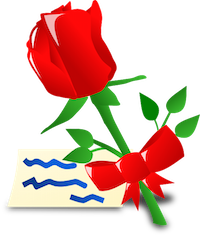 5 Fragen zum TextWo hat der Muttertag seinen Ursprung?
___________________________________________________________________An welchem Tag feiern wir in Deutschland Muttertag?
___________________________________________________________________Was wird am Muttertag am häufigsten geschenkt?
___________________________________________________________________Nenne 3 Länder, an denen der internationale Frauentag gefeiert wird!
___________________________________________________________________Was tun Kinder heute, um ihre Mutter zu ehren?
___________________________________________________________________Jestem do Twojej dyspozycji i chętnie pomogę. Doceniam, że pracujesz w tak nietypowych warunkach i starasz się uczyć, każdy mały krok się liczy! Jeśli masz jakieś pytania, potrzebujesz wyjaśnienia lub chcesz porozmawiać, kontaktuj się ze mną:

1. Poprzez dziennik Librus wysyłając do mnie wiadomość lub odpowiedź do zadania domowego - możesz załączyć plik np. zdjęcie zadania

2. Poprzez mój adres mailowy dropeke@gmail.com

3. Możesz do mnie również napisać, zadzwonić pod nr 667 945 779 lub wysłać wiadomość przez WhatsAppa jednak zaznaczam, że jest to mój prywatny numer telefonu, dlatego nie wysyłaj mi zbędnych wiadomości i przestrzegaj ustalonych godzin do kontaktu.

Będę odczytywać wiadomości i odpisywać w godzinach naszych zajęć zgodnie z nowym planem zdalnych lekcji - w tym czasie czekam na wiadomości od Ciebie. Bardzo proszę o uszanowanie wyznaczonych godzin do kontaktu. Nie dzwoń  do mnie wieczorem, nie pisz późną nocą – bardzo was lubię, ale czasami też potrzebuję odpocząć:-)